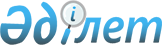 Об утверждении перечней работодателей, организующих социальные рабочие места и рабочие места для прохождения молодежной практики в Камыстинском районе в 2012 году
					
			Утративший силу
			
			
		
					Постановление акимата Камыстинского района Костанайской области от 23 февраля 2012 года № 53. Зарегистрировано Управлением юстиции Камыстинского района Костанайской области 6 марта 2012 года № 9-11-134. Утратило силу постановлением акимата Камыстинского района Костанайской области от 31 мая 2012 года № 132

      Сноска. Утратило силу постановлением акимата Камыстинского района Костанайской области от 31.05.2012 № 132.      В соответствии с подпунктами 5-4), 5-7) статьи 7, статьями 18-1, 18-2 Закона Республики Казахстан от 23 января 2001 года "О занятости населения", подпунктом 13) пункта 1 статьи 31 Закона Республики Казахстан от 23 января 2001 года "О местном государственном управлении и самоуправлении в Республике Казахстан", пунктом 6 Правил организации и финансирования социальных рабочих мест и пунктом 6 Правил организации и финансирования молодежной практики, утвержденных постановлением Правительства Республики Казахстан от 19 июня 2001 года № 836 "О мерах по реализации Закона Республики Казахстан от 23 января 2001 года "О занятости населения" акимат Камыстинского района ПОСТАНОВЛЯЕТ:



      1. Утвердить прилагаемый перечень работодателей, организующих социальные рабочие места в 2012 году, согласно приложению 1 к настоящему постановлению.



      2. Утвердить прилагаемый перечень работодателей, организующих рабочие места для прохождения молодежной практики в 2012 году, согласно приложению 2 к настоящему постановлению.



      3. Контроль за исполнением настоящего постановления возложить на заместителя акима района Жаксыбаева Аскара Жакановича.



      4. Настоящее постановление вводится в действие после дня его первого официального опубликования.      Аким

      Камыстинского района                       Б. Утеулин      СОГЛАСОВАНО:      Директор государственного коммунального

      предприятия "Камысты" отдела жилищно-

      коммунального хозяйства, пассажирского

      транспорта и автомобильных дорог

      Камыстинского района

      ______________________ Айтмагамбетова С.С.      Начальник государственного учреждения

      "Налоговое управление по Камыстинскому

      району Налогового Департамента по

      Костанайской области Налогового Комитета

      Министерства финансов Республики Казахстан"

      _______________________ Карбозов Е. А.      Директор (редактор) государственного

      коммунального предприятия "Редакция

      газеты "Новый путь – Бозторгай"

      акимата Камыстинского района

      Костанайской области" отдела

      внутренней политики Камыстинского

      района

      ______________________ Бекмухамедов Е. Б.      Начальник государственного учреждения

      "Камыстинский районный отдел занятости

      и социальных программ" 

      ______________________ Иванченко Л.П.

Приложение 1         

к постановлению акимата    

от 23 февраля 2012 года № 53   

Перечень работодателей,

организующих социальные рабочие места в 2012 году

Приложение 2          

к постановлению акимата    

от 23 февраля 2012 года № 53   Перечень работодателей, организующих рабочие места

для прохождения молодежной практики в 2012 году
					© 2012. РГП на ПХВ «Институт законодательства и правовой информации Республики Казахстан» Министерства юстиции Республики Казахстан
				№Наименование

предприятияПрофессия

(должность)Коли-

чество

органи-

зуемых

социаль-

ных

рабочих

местРазмер

месячной

заработной

платы

(тенге)Продол-

житель-

ность

работы

в

месяцахРазмер

месяч-

ной

зара-

ботной

платы,

который

будет

компен-

сирован

из

средств

госу-

дарст-

венного

бюджета

(тенге)1.Государствен-

ное

коммунальное

предприятие

"Камысты"

отдела

жилищно-

коммунального

хозяйства,

пассажирского

транспорта и

автомобильных

дорог

Камыстинского

районаСлесарь-

ремонтник3200006100001.Государствен-

ное

коммунальное

предприятие

"Камысты"

отдела

жилищно-

коммунального

хозяйства,

пассажирского

транспорта и

автомобильных

дорог

Камыстинского

районаСварщик1200006100002.Товарищество

с ограниченной

ответствен-

ностью "Ақкөл"Подсобный

рабочий3261606130803.Сельский

потребитель-

ский

кооператив

"Камышнинский"Подсобный

рабочий318000690004.Товарищество

с ограниченной

ответствен-

ностью

"Бестобе-2"Неквалифи-

цированный

рабочий

сельского

хозяйства3261606130805.Товарищество

с ограниченной

ответствен-

ностью

"Содружество-

98"Неквалифи-

цированный

рабочий

сельского

хозяйства5340006170006.Товарищество

с ограниченной

ответствен-

ностью

"Өмір-2005"Подсобный

рабочий5261606130807.Крестьянское

хозяйство

"Бальшикбаев

Закирия

Исабекович"Подсобный

рабочий2261606130808.Индивидуальный

предпринима-

тель

"Горбатенко

Мая

Ильинична"Подсобный

рабочий1260006130009.Товарищество

с ограниченной

ответствен-

ностью "Ақкөл"Неквалифи-

цированный

рабочий

сельского

хозяйства13200012первые

6

месяцев

160009.Товарищество

с ограниченной

ответствен-

ностью "Ақкөл"Неквалифи-

цированный

рабочий

сельского

хозяйства13200012после-

дующие

3

месяца

96009.Товарищество

с ограниченной

ответствен-

ностью "Ақкөл"Неквалифи-

цированный

рабочий

сельского

хозяйства13200012послед-

ние 3

месяца

480010.Товарищество

с ограниченной

ответствен-

ностью

"Өмір-2005"Неквалифи-

цированный

рабочий

сельского

хозяйства13200012первые

6

месяцев

1600010.Товарищество

с ограниченной

ответствен-

ностью

"Өмір-2005"Неквалифи-

цированный

рабочий

сельского

хозяйства13200012после-

дующие

3

месяца

960010.Товарищество

с ограниченной

ответствен-

ностью

"Өмір-2005"Неквалифи-

цированный

рабочий

сельского

хозяйства13200012послед-

ние 3

месяца

480011.Индивидуальный

предпринима-

тель "Акбасова

Роза

Сеилхановна"Повар14000012первые

6

месяцев

2000011.Индивидуальный

предпринима-

тель "Акбасова

Роза

Сеилхановна"Повар14000012после-

дующие

3

месяца

1200011.Индивидуальный

предпринима-

тель "Акбасова

Роза

Сеилхановна"Повар14000012послед-

ние 3

месяца

600011.Индивидуальный

предпринима-

тель "Акбасова

Роза

Сеилхановна"Кухонный

рабочий13600012первые

6

месяцев

1800011.Индивидуальный

предпринима-

тель "Акбасова

Роза

Сеилхановна"Кухонный

рабочий13600012после-

дующие

3

месяца

1080011.Индивидуальный

предпринима-

тель "Акбасова

Роза

Сеилхановна"Кухонный

рабочий13600012послед-

ние 3

месяца

540012.Товарищество

с ограниченной

ответствен-

ностью

"Бестобе-2"Инструктор

по спорту14000012первые

6

месяцев

2000012.Товарищество

с ограниченной

ответствен-

ностью

"Бестобе-2"Инструктор

по спорту14000012после-

дующие

3

месяца

1200012.Товарищество

с ограниченной

ответствен-

ностью

"Бестобе-2"Инструктор

по спорту14000012послед-

ние 3

месяца

600013.Крестьянское

хозяйство

"Азон"Инструктор

по спорту14000012первые

6

месяцев

2000013.Крестьянское

хозяйство

"Азон"Инструктор

по спорту14000012после-

дующие

3

месяца

1200013.Крестьянское

хозяйство

"Азон"Инструктор

по спорту14000012послед-

ние 3

месяца

600014.Крестьянское

хозяйство

"Ундемес"Токарь14000012первые

6

месяцев

2000014.Крестьянское

хозяйство

"Ундемес"Токарь14000012после-

дующие

3

месяца

1200014.Крестьянское

хозяйство

"Ундемес"Токарь14000012послед-

ние 3

месяца

600014.Крестьянское

хозяйство

"Ундемес"Инструктор

по спорту14000012первые

6

месяцев

2000014.Крестьянское

хозяйство

"Ундемес"Инструктор

по спорту14000012после-

дующие

3

месяца

1200014.Крестьянское

хозяйство

"Ундемес"Инструктор

по спорту14000012послед-

ние 3

месяца

600015.Индивидуальный

предпринима-

тель "Ариадна"Парикмахер14000012первые

6

месяцев

2000015.Индивидуальный

предпринима-

тель "Ариадна"Парикмахер14000012после-

дующие

3

месяца

1200015.Индивидуальный

предпринима-

тель "Ариадна"Парикмахер14000012послед-

ние 3

месяца

600015.Индивидуальный

предпринима-

тель "Ариадна"Работник

фотостудии13400012первые

6

месяцев

1700015.Индивидуальный

предпринима-

тель "Ариадна"Работник

фотостудии13400012после-

дующие

3

месяца

1020015.Индивидуальный

предпринима-

тель "Ариадна"Работник

фотостудии13400012послед-

ние 3

месяца

510016.Индивидуальный

предпринима-

тель "Гайсина

Фарида

Хакимовна"Повар13000012первые

6

месяцев

1500016.Индивидуальный

предпринима-

тель "Гайсина

Фарида

Хакимовна"Повар13000012после-

дующие

3

месяца

900016.Индивидуальный

предпринима-

тель "Гайсина

Фарида

Хакимовна"Повар13000012послед-

ние 3

месяца

450017.Крестьянское

хозяйство

"Артур"Электрога-

зосварщик13000012первые

6

месяцев

1500017.Крестьянское

хозяйство

"Артур"Электрога-

зосварщик13000012после-

дующие

3

месяца

900017.Крестьянское

хозяйство

"Артур"Электрога-

зосварщик13000012послед-

ние 3

месяца

450018.Товарищество

с ограниченной

ответствен-

ностью "ПКФ

"Кайрат"Электромон-

тер по

ремонту и

обслужива-

нию

электрообо-

рудования14000012первые

6

месяцев

2000018.Товарищество

с ограниченной

ответствен-

ностью "ПКФ

"Кайрат"Электромон-

тер по

ремонту и

обслужива-

нию

электрообо-

рудования14000012после-

дующие

3

месяца

1200018.Товарищество

с ограниченной

ответствен-

ностью "ПКФ

"Кайрат"Электромон-

тер по

ремонту и

обслужива-

нию

электрообо-

рудования14000012послед-

ние 3

месяца

600018.Товарищество

с ограниченной

ответствен-

ностью "ПКФ

"Кайрат"Неквалифи-

цированный

рабочий

сельского

хозяйства14000012первые

6

месяцев

2000018.Товарищество

с ограниченной

ответствен-

ностью "ПКФ

"Кайрат"Неквалифи-

цированный

рабочий

сельского

хозяйства14000012после-

дующие

3

месяца

1200018.Товарищество

с ограниченной

ответствен-

ностью "ПКФ

"Кайрат"Неквалифи-

цированный

рабочий

сельского

хозяйства14000012послед-

ние 3

месяца

6000№Наименование

предприятияПрофессия

(специаль-

ность)Коли-

чество

органи-

зуемых

рабочих

местРазмер

месячной

заработ-

ной

платы

(тенге)Продолжи-

тельность

молодежной

практики в

месяцах1.Товарищество

с ограниченной

ответственностью

"Ақкөл"Сварщик22600062.Государственное

коммунальное

предприятие "Редакция

газеты "Новый

путь-Бозторгай"

акимата Камыстинского

района Костанайской

области" отдела

внутренней политики

Камыстинского районаБухгалтер12600062.Государственное

коммунальное

предприятие "Редакция

газеты "Новый

путь-Бозторгай"

акимата Камыстинского

района Костанайской

области" отдела

внутренней политики

Камыстинского районаТехник -

программист12600063.Государственное

коммунальное

предприятие "Камысты"

отдела

жилищно-коммунального

хозяйства,

пассажирского

транспорта и

автомобильных

дорог Камыстинского

районаБухгалтер12600064.Сельский

потребительский

кооператив

"Камышнинский"Повар12600065.Товарищество с

ограниченной

ответственностью

"Өмір-2005"Бухгалтер12600066.Государственное

учреждение "Налоговое

управление по

Камыстинскому району

Налогового

Департамента по

Костанайской области

Налогового комитета

Министерства финансов

Республики Казахстан»Юрист12600067.Государственное

учреждение "Отдел

финансов

Камыстинского района"Экономист12600068.Государственное

учреждение "Аппарат

акима Свердловского

сельского округа

акимата Камыстинского

района"Бухгалтер12600069.Государственное

учреждение "Отдел

ветеринарии акимата

Камыстинского района"Ветеринарный фельдшер126000610.Государственное

учреждение "Отдел

архитектуры,

градостроительства и

строительства акимата

Камыстинского района"Юрист126000611.Государственное

учреждение

"Камыстинский

районный отдел

образования"Юрист126000612.Государственное

учреждение "Отдел

культуры и развития

языков Камыстинского

района"Бухгалтер126000613.Государственное

учреждение "Отдел

внутренней политики

Камыстинского района"Техник -

программист126000614.Государственное

учреждение "Аппарат

акима села Карабатыр

акимата Камыстинского

района"Экономист126000615.Государственное

учреждение "Аппарат

акима села

Алтынсарина акимата

Камыстинского района"Экономист1260006